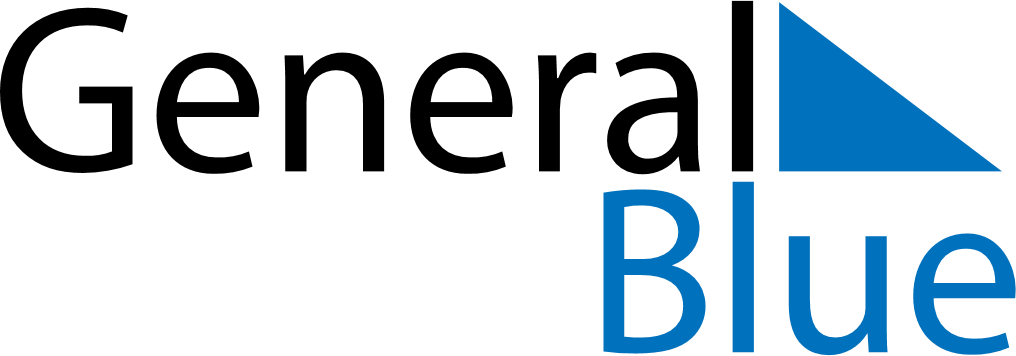 November 2024November 2024November 2024November 2024November 2024November 2024Klaster, Karlovarsky kraj, CzechiaKlaster, Karlovarsky kraj, CzechiaKlaster, Karlovarsky kraj, CzechiaKlaster, Karlovarsky kraj, CzechiaKlaster, Karlovarsky kraj, CzechiaKlaster, Karlovarsky kraj, CzechiaSunday Monday Tuesday Wednesday Thursday Friday Saturday 1 2 Sunrise: 6:58 AM Sunset: 4:45 PM Daylight: 9 hours and 47 minutes. Sunrise: 6:59 AM Sunset: 4:44 PM Daylight: 9 hours and 44 minutes. 3 4 5 6 7 8 9 Sunrise: 7:01 AM Sunset: 4:42 PM Daylight: 9 hours and 40 minutes. Sunrise: 7:03 AM Sunset: 4:40 PM Daylight: 9 hours and 37 minutes. Sunrise: 7:04 AM Sunset: 4:39 PM Daylight: 9 hours and 34 minutes. Sunrise: 7:06 AM Sunset: 4:37 PM Daylight: 9 hours and 31 minutes. Sunrise: 7:08 AM Sunset: 4:36 PM Daylight: 9 hours and 27 minutes. Sunrise: 7:09 AM Sunset: 4:34 PM Daylight: 9 hours and 24 minutes. Sunrise: 7:11 AM Sunset: 4:33 PM Daylight: 9 hours and 21 minutes. 10 11 12 13 14 15 16 Sunrise: 7:13 AM Sunset: 4:31 PM Daylight: 9 hours and 18 minutes. Sunrise: 7:14 AM Sunset: 4:30 PM Daylight: 9 hours and 15 minutes. Sunrise: 7:16 AM Sunset: 4:28 PM Daylight: 9 hours and 12 minutes. Sunrise: 7:18 AM Sunset: 4:27 PM Daylight: 9 hours and 9 minutes. Sunrise: 7:19 AM Sunset: 4:26 PM Daylight: 9 hours and 6 minutes. Sunrise: 7:21 AM Sunset: 4:24 PM Daylight: 9 hours and 3 minutes. Sunrise: 7:22 AM Sunset: 4:23 PM Daylight: 9 hours and 0 minutes. 17 18 19 20 21 22 23 Sunrise: 7:24 AM Sunset: 4:22 PM Daylight: 8 hours and 57 minutes. Sunrise: 7:26 AM Sunset: 4:21 PM Daylight: 8 hours and 55 minutes. Sunrise: 7:27 AM Sunset: 4:20 PM Daylight: 8 hours and 52 minutes. Sunrise: 7:29 AM Sunset: 4:18 PM Daylight: 8 hours and 49 minutes. Sunrise: 7:30 AM Sunset: 4:17 PM Daylight: 8 hours and 47 minutes. Sunrise: 7:32 AM Sunset: 4:16 PM Daylight: 8 hours and 44 minutes. Sunrise: 7:33 AM Sunset: 4:15 PM Daylight: 8 hours and 42 minutes. 24 25 26 27 28 29 30 Sunrise: 7:35 AM Sunset: 4:14 PM Daylight: 8 hours and 39 minutes. Sunrise: 7:36 AM Sunset: 4:14 PM Daylight: 8 hours and 37 minutes. Sunrise: 7:38 AM Sunset: 4:13 PM Daylight: 8 hours and 35 minutes. Sunrise: 7:39 AM Sunset: 4:12 PM Daylight: 8 hours and 32 minutes. Sunrise: 7:41 AM Sunset: 4:11 PM Daylight: 8 hours and 30 minutes. Sunrise: 7:42 AM Sunset: 4:11 PM Daylight: 8 hours and 28 minutes. Sunrise: 7:43 AM Sunset: 4:10 PM Daylight: 8 hours and 26 minutes. 